Publicado en Madrid el 11/12/2015 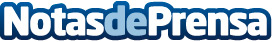 15 ideas para celebrar una boda originalToda novia quiere tener una boda inolvidable. El secreto para hacer esto posible reside en escoger detalles únicos y personales que distingan este día de otros.
Por supuesto cada boda es diferente pero ese toque especial solo se añade si sois capaces de tener ideas frescas y diferentes. La creatividad no es un don de todos, por eso hemos decidido juntar las ideas más originales para daros un impulso y hacer vuestra boda única.
Datos de contacto:LuciaSeCasaLuciaSeCasa el magazine de las novias912979711Nota de prensa publicada en: https://www.notasdeprensa.es/15-ideas-para-celebrar-una-boda-original Categorias: Moda Celebraciones http://www.notasdeprensa.es